 The Beach House Times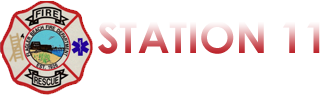 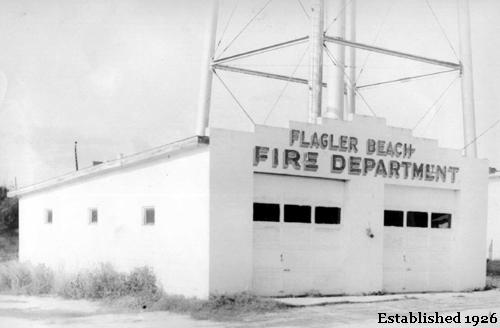 Quarterly Newsletter April 1st, 2018 – June 31st, 2018The Numbers PageThis quarter, Flagler Beach Fire Department was dispatched to the following calls for service:Medical Emergencies:  175			Service Calls*:  66Vehicle Accidents:  48				Fire Alarms:  23Hazardous Conditions**:  			Structure Fires:  25						HazMat:  4					         Brush Fires:  6	Aircraft Emergency: 0				Vehicle Fires:  1Water Rescues:  8				         Elevator Incident:  2 				LEO Assist:  11                                          Animal Rescue: 0*Service Calls include, but are not limited to, installing smoke detectors, invalid assists, unlocking children/pets from vehicles, unauthorized camp/bon fires, assisting law enforcement, etc.**Hazardous Conditions include, but are not limited to, arcing/downed power lines, large/excessive road debris, damaged/leaking hydrants, collapsed dune walkovers, etc.Summer Safety Tips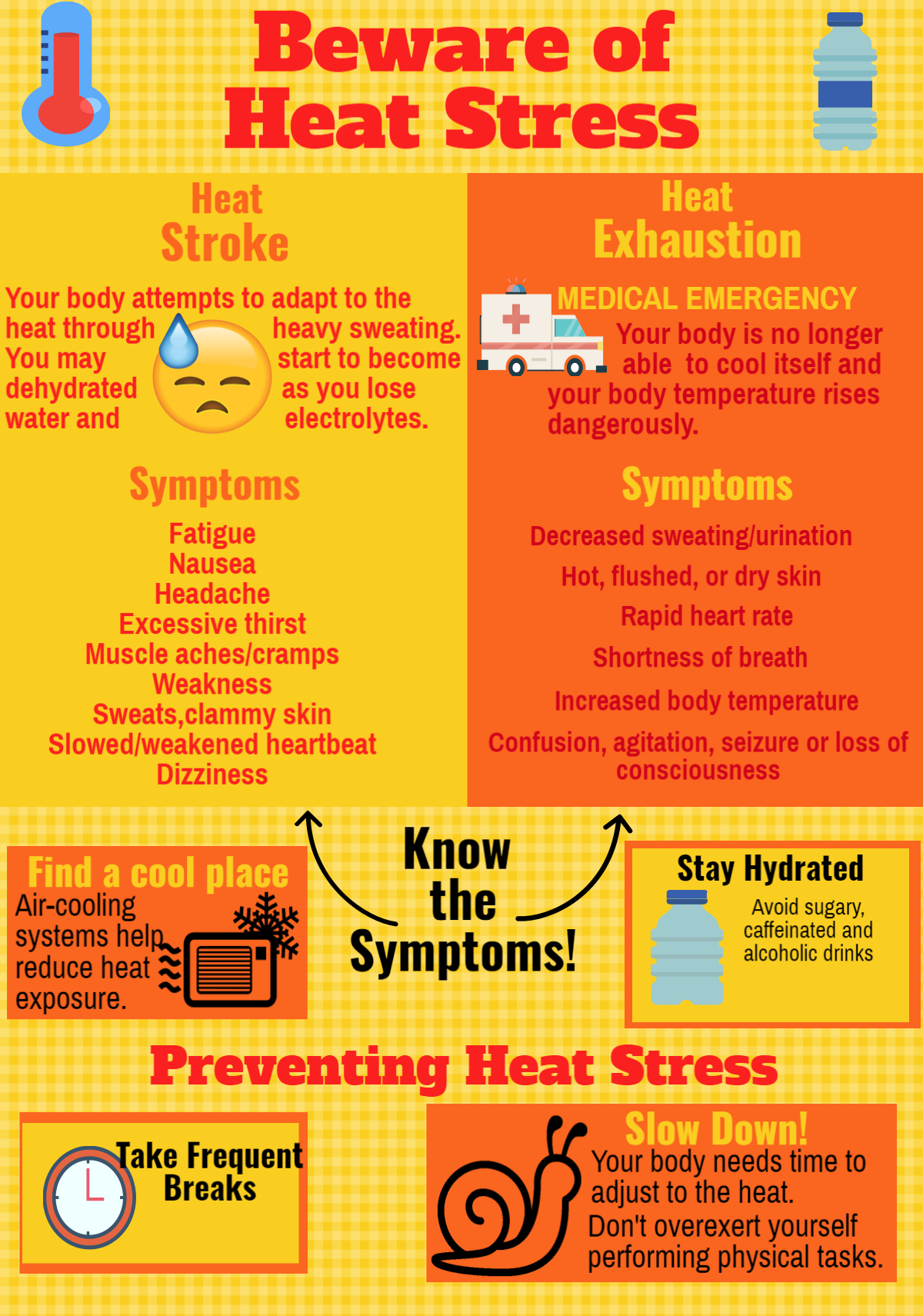 Severe Storm Precautions 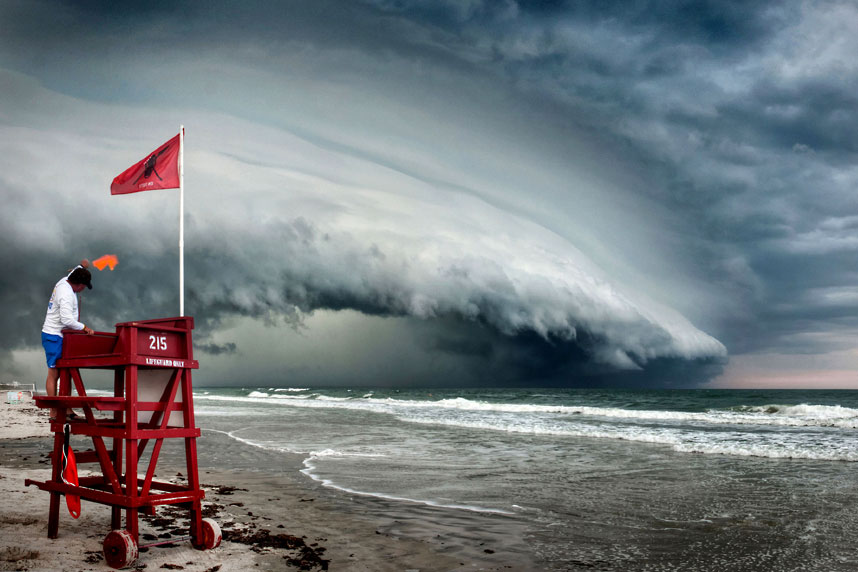 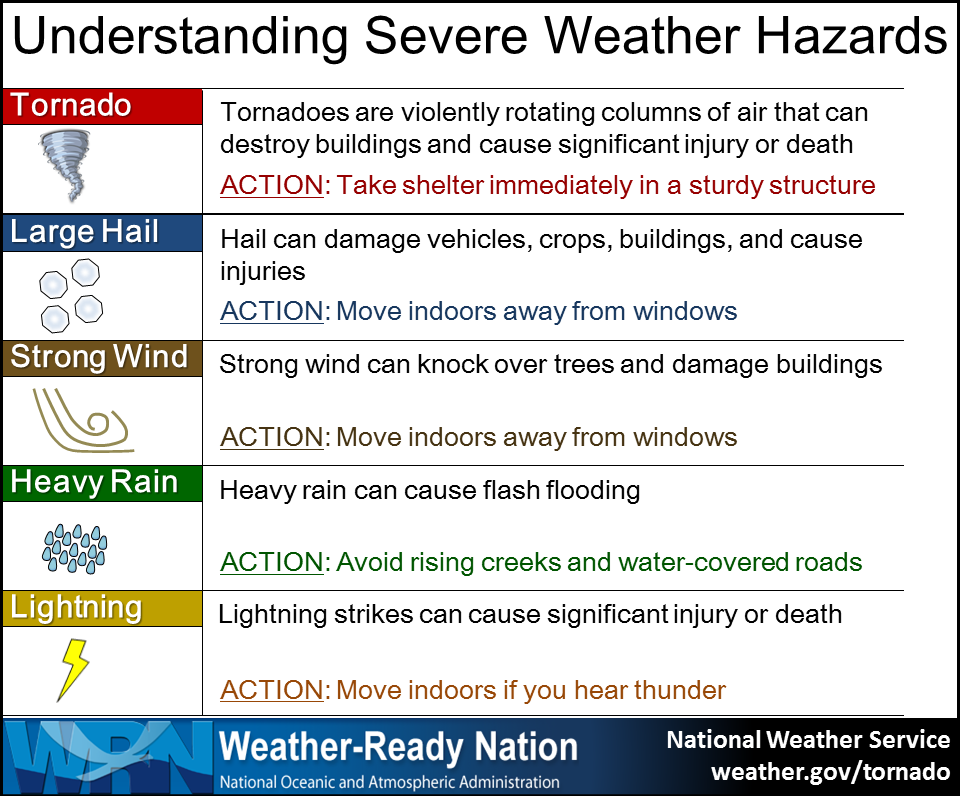 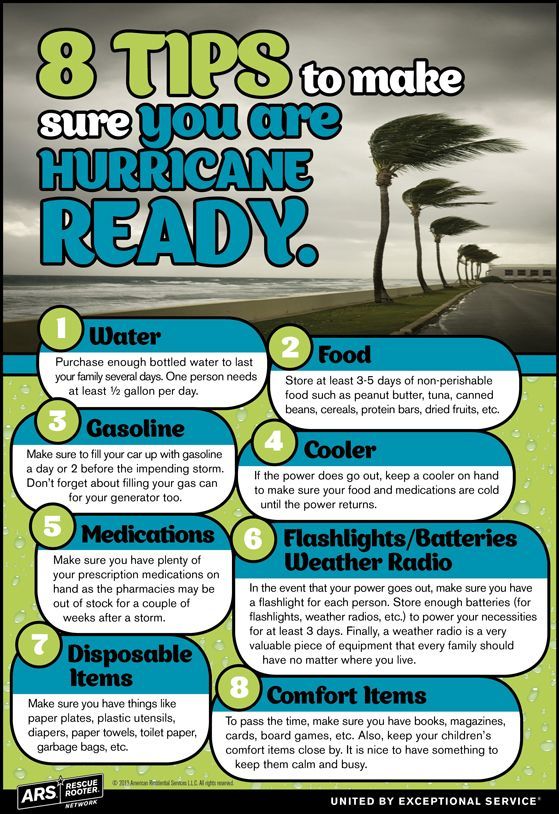 